Pressemitteilung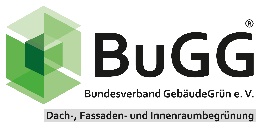 BuGG-Marktreport Gebäudegrün 2021 Im Jahr 2020 sind fast 8.000.000 Quadratmeter Dachbegrünungen dazugekommen!Der Bundesverband GebäudeGrün e.V. (BuGG) hat im letzten Jahr mit dem „BuGG-Marktreport Gebäudegrün 2020” erstmals eine Übersicht der wichtigsten ermittelbaren Zahlen zur Dach-, Fassaden- und Innenraumbegrünung in Deutschland veröffentlicht.Damit hat er ein Nachschlagewerk geschaffen, auf das tausendfach von Politik, Industrie, Baubeteiligten, Medien, Hochschulen und Studierenden zurückgegriffen wurde.Mit dem vorliegenden „BuGG-Marktreport Gebäudegrün 2021” werden die Zahlen des Gebäudebegrünungsmarktes aktualisiert, im Fokus liegen hierbei die Zuwächse bei der Dach- und Fassadenbegrünung sowie die Ergebnisse der BuGG-Städteumfrage 2021 zu den kommunalen Förderinstrumenten. Hierzu gibt es eine Übersicht des Förderstatus´ aller deutschen Städte über 50.000 Einwohner*innen.Darüber hinaus bietet der neue Marktreport auch neue Themen wie beispielsweise das BuGG-Positionspapier „Gebäudebegrünung als Klimafolgenanpassungsmaßnahme“, eine Zusammenfassung des oft zitierten „6. IPCC-Berichts 2021“, Förderprogramme auf Landes- und Bundesebene und zwei sehr interessante Umfragen bei unterschiedlichen ZielgruppenDie Gebäudebegrünung ist längst kein „Nischenprodukt” mehr. Der Gebäudebegrünungsmarkt wächst und spiegelt sich in einer Vielzahl an Projekten wieder. Im Zuge der Klimaanpassungsmaßnahmen spielen Dach- und Fassadenbegrünungen eine große Rolle, vor allem mit Blick auf die Hitze- und Überflutungsvorsorge. Nachfolgend einige interessante Zahlen; diese und viele weitere werden im Marktreport ausführlich beschrieben.2020 wurden in Deutschland 7.839.977 m² Dachfläche neu begrünt.In Deutschland liegt die Summe der über die Jahre hinweg begrünten Dachflächen in der Größenordnung von 130.000.000 m². Es sind zudem in 2020 etwa 55.000 m² Fassadenflächen als bodengebundene Fassadenbegrünungen mit Kletterhilfen bzw. als wandgebundene Fassadenbegrünungen ausgebildet worden.Die BuGG-Gründach-Bundesliga führt nach Quadratmeterzahl nach wie vor München mit 3.148.043 m² Dachbegrünungsfläche an.Nach dem Gründach-Index führt immer noch Stuttgart die BuGG-Gründach-Bundesliga mit 4,1 m² Gründach pro Einwohner*in an.Der durchschnittliche Gründach-Index (Quadratmeter Gründach pro Einwohner) liegt bundesweit bei 1,3.42 bzw. 34 % der Städte mit mehr als 50.000 Einwohner*innen fördern Dach- bzw. Fassadenbegrünungen und geben finanzielle Zuschüsse.77 % der Städte mit mehr als 50.000 Einwohnern fördern indirekt Dachbegrünungen und mindern die Niederschlagswassergebühr beim Vorhandensein von Gründächern.Als zusätzlichen Service beinhaltet der Marktreport ein „Branchenverzeichnis“, in dem 60 Unternehmen und Verbände rund um die Gebäudebegrünung als kompetente Ansprechpartner aufgeführt werden.Der BuGG-Marktreport Gebäudegrün 2021 umfasst 116 Seiten und ist mit vielen Grafiken, Fotos und Tabellen anschaulich gestaltet. Er steht kostenlos als Download zur Verfügung bzw. kann auch als DIN A 4-Broschüre gegen eine Schutzgebühr von 19 Euro zuzüglich Versandkosten bestellt werden.www.gebaeudegruen.info/kontakt/prospektanforderungAbbildungenAbb. 1: Der BuGG-Marktreport Gebäudegrün 2021 mit Informationen und Zahlen zum Markt der Dach-, Fassaden- und InnenraumbegrünungQuelle: Bundesverband GebäudeGrünAbb. 2: In 2020 hinzugekommene Dachbegrünungen im Verhältnis zu neu entstandener Flachdachfläche. Es gibt also noch viel Begrünungspotenzial!Quelle: Bundesverband GebäudeGrünAbb. 3: Blick über Stuttgarts Dächer. Die Landeshauptstadt führt die BuGG-Gründach-Bundesliga anQuelle: Bundesverband GebäudeGrünAutorDr. Gunter MannPräsidentBundesverband GebäudeGrün e. V. (BuGG)Albrechtstraße 1310117 BerlinTelefon: +49 30/40054102
Telefax: +49 681/9880572 E-Mail: info@bugg.de www.gebaeudegruen.infoBerlin, den 10.12.2021
